Allegato:CONVENZIONE TRA IL COMUNE DI SOVERIA MANNELLI E L’ESERCENTE“Misura di solidarietà Calabria” CONVENZIONETraIl Comune di SOVERIA MANNELLIEL’esercente ________________________________________________(Allegato 3.2 del Disciplinare di attuazione)Erogazione di misure di sostegno e solidarietà in favore di nuclei familiari in difficoltà, anche temporanea, dovuta all’emergenza sanitaria da COvid – 19 di cui all DGR 44/2020 e D.D. n.6049 del 03.06.2020, finanziata a valere sul PAC Calabria 2014 – 2020, Asse 10, O.S.9.1, Azione 9.1.3.Convenzione per l’utilizzo dei buoni dematerializzati denominati “Misura di solidarietà Calabria” da parte dei destinatariTRAIl Comune di Soveria Mannelli, di seguito denominato “Comune”, codice fiscale 00297290793, in persona del ______________________________________ ivi domiciliato per la carica nel Palazzo Municipale di Via Dott. Cimino, in qualità di ____________________________ che interviene alla sottoscrizione del presente atto ai sensi e per gli effetti dell’art. 107 D.L.vo 18/08/00 n. 267EL’esercente attività di _________________________ ragione sociale ______________________________, di seguito denominato “________________________________________________________” con sede in __________________________________________, Cod. Fisc./P.IVA _____________________________ rappresentata da _______________________________ nato a _____________________ il _____________, che interviene al presente atto nella sua qualità di ____________________________________In esecuzione della DGR 44/2020 “Misura di solidarietà Calabria” - Erogazione di misure di sostegno e solidarietà in favore di nuclei familiari in difficoltà, anche temporanea, dovuta all’emergenza sanitaria da covid-19, nonché del Decreto Dirigenziale della Regione Calabria n. 6049 del 03/06/2020 e relativi allegati, che qui s’intendono integralmente richiamati e trascritti, si conviene e si stipula quanto segue:ART. 1 – OGGETTO E FINALITA’ DELLA CONVENZIONELa presente Convenzione ha per oggetto l’utilizzo, da parte dei destinatari, dei Buoni spesa dematerializzati, denominati “Misura di solidarietà Calabria”, per l’acquisto di beni di prima necessità (generi alimentari, beni per l’igiene della persona, farmaci e parafarmaci) presso gli esercizi commerciali convenzionati che esercitano la vendita al dettaglio.ART. 2 – MODALITA’ DI UTILIZZOI Buoni spesa del valore di euro 25,00 (Euro venticinque/00) sono rilasciati dal Comune in attuazione e secondo le modalità previste dalla delibera Regionale n° 44/2020 e del Decreto Dirigenziale n. 6049 del 03/06/2020, nonché in conformità ai provvedimenti comunali (inserire estremi atti dell’Ente) e potranno essere spesi, anche cumulativamente, presso l’esercizio convenzionato.ART. 3 – MODALITA’ DI RIMBORSOIl buono spesa è rimborsato al soggetto convenzionato, in possesso del documento di regolarità contributiva e fiscale, per il valore nominale dello stesso, a fronte di presentazione al Comune dei buoni spesa in originale e degli scontrini fiscali (non riscossi e/o riscossi) o degli scontrini non fiscali emessi, relativi alla cessione dei beni, per i quali viene richiesto il rimborso attraverso il relativo titolo di spesa (fattura elettronica, fattura elettronica differita e/o nota di debito).L’emissione della fattura e/o nota di debito potrà avvenire con cadenza mensile e/o al raggiungimento di un importo non inferiore ad € 500,00 (Euro cinquecento/00) sarà pagata entro 60 giorni dal ricevimento.Per maggiori dettagli, si rinvia alla manualistica ed alla documentazione approvata con il decreto dirigenziale n. 6049 del 03/06/2020 della Regione Calabria.ART. 4 - CONDIZIONII buoni spesa sono cumulabili e personali (ovvero utilizzabili solo dal titolare indicato sullo stesso buono), come tali non trasferibili, né cedibili a terzi, non convertibili in denaro contante.ART. 5 – BENI ACQUISTABILI CON IL BUONO SPESACon il buono spesa potranno essere acquistati i prodotti sotto indicati:- prodotti alimentari;- prodotti per la pulizia e l’igiene della casa;- prodotti per l’igiene e cura della persona (esclusi prodotti per cosmesi e maquillage);- prodotti igienici ed alimenti per bambini e neonati;- prodotti parafarmaceutici e farmaci.È escluso l’acquisto di bevande superalcoliche e tabacchi, giochi e lotterie, cosmetici e dei generi da maquillage, alimenti e prodotti per animali, generi di lusso, suppellettili per la casa e tutti gli altri prodotti che non siano ritenuti indispensabili per il soddisfacimento delle necessità essenziali.È in capo all’esercizio commerciale la verifica del corretto utilizzo del buono da parte dell’assegnatario accertando la sua identità e verificando che i prodotti acquistati rientrino tra quelli ammessi.ART. 6 – DURATA DELLA CONVENZIONELa presente convenzione decorre dalla data della sottoscrizione ed ha validità sino al 31/7/2020 o comunque per tutta la durata dello stato di emergenza dichiarato con Delibera del Consiglio dei Ministri del 31.01.2020 ove prorogato.L’efficacia della convenzione è, in ogni caso, estesa fino alla completa rendicontazione delle operazioni da parte dei soggetti coinvolti.ART. 7 – RISERVATEZZA DEI DATIIl soggetto convenzionato, nell’ambito della realizzazione del servizio in argomento, è tenuto al rispetto della normativa in materia di Privacy ai sensi e per gli effetti degli artt. 13 e ss. Del regolamento UE 2016/679, nonché del D. Lgs. n. 196/2003.ART. 8 - CONTROLLIL’Amministrazione Comunale effettua controlli sul corretto utilizzo dei buoni spesa nel rispetto dei criteri e modalità indicati nella presente convenzione, riservandosi la facoltà di non riconoscere il rimborso al soggetto convenzionato per prodotti venduti non conformi a quanto indicato all’art. 5, nonché di revocare il beneficio al richiedente.ART. 9 – CONTROVERSIEPer eventuali controversie tra le parti inerenti all’esecuzione della presente convenzione sarà competente il Tribunale di Lamezia Terme, restando espressamente esclusa ogni forma di arbitrato.ART. 10 – SPESE CONVENZIONETutte le spese inerenti e derivanti dalla presente Convenzione sono a carico dell'esercizio commerciale convenzionato. La presente convenzione verrà registrata solo in caso d'uso, ai sensi dell'art 6, comma 2 del D.P.R. 131/1986.Per l’Esercente                                                                       Per il ComuneModello A – Richiesta Rimborso Buoni spesa al Comune da parte dell’esercente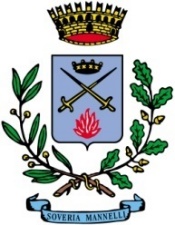 Al Comune di Soveria MannelliArea AmministrativaUfficio di AmbitoDistretto Socio Assistenziale del Reventinoinclusionesociale@soveria.itufficiodipiano@pec.soveria.itOggetto: Misura di solidarietà Calabria - Erogazione di misure di sostegno e solidarietà in favore di nuclei familiari in difficoltà, anche temporanea, dovuta all’emergenza sanitaria da Covid-19 di cui alla DGR 44/2020 e D.D. n. 6049 - Avviso Pubblico del Comune di Soveria Mannelli per l’acquisizione di manifestazioni di interesse per la formazione di un elenco di esercizi commerciali, farmacie e parafarmacie, per l'utilizzo dei buoni spesa denominati “Misura di solidarietà Calabria”. RICHIESTA DI RIMBORSO.Il/la sottoscritto/a ________________________ nato/a ____________________ il _____________________Residente in _________________________ Via ________________________________________________In qualità di legale rappresentante della Ditta/società/farmacia ________________________________________________________________________ P,iva/C.f.: ___________________________________________Recapito telefonico _____________ indirizzo e-mail _________________ PEC _______________________Vista la Convenzione ______ sottoscritta in data _________ tra l’odierno richiedente e il Comune di Soveria MannelliCHIEDE- Il rimborso della somma di € ________, 00 euro __________________________/00 di cui alla fattura elettronica/nota di debito n. ___________ del ___________________ ;- Che la suddetta somma venga accreditata sul seguente conto corrente intestato alla richiedente impresa: IBAN ________________________________________________DICHIARA- di non trovarsi in nessuna incapacità a contrarre con la Pubblica Amministrazione;- essere in possesso delle necessarie autorizzazioni previste dalla vigente normativa per l’esercizio della propria attività;- di essere in regola con gli obblighi fiscali, previdenziali ed assistenziali, o di presentare autocertificazione per eventuale esenzione del DURC;- che tutti i buoni spesa di cui si chiede il rimborso sono stati utilizzati esclusivamente per beni appartenenti alle categorie espressamente indicate nel disciplinare e relativi allegati;- che i beneficiari dei buoni di cui si chiede il rimborso, al momento dell’utilizzo e della esibizione agli operatori di cassa o di sportello, sono stati debitamente identificati a mezzo documento di riconoscimento.Acconsente, ai sensi del Regolamento dell’Unione Europea 679/2016 (codice in materia di protezione dei dati personali), al trattamento dei propri dati anche personali, per le finalità inerenti la procedura di affidamento del servizio.Allegati:1. Modello B Autocertificazione di iscrizione alla CCIAA con dicitura antimafia;2. Documentazione prevista per rendicontazione (scaricabile dalla piattaforma oppure mediante file excel, correttamente compilato, secondo l’apposito modello predisposto);3. Buoni spesa di cui si chiede il rimborso IN ORIGINALE, con allegati scontrini ai quali i buoni sono riferiti (spillati nello stesso ordine di elencazione previsto dal modello di cui al precedente punto 2);4. Copia di un valido documento di identità del dichiarante Legale rappresentante.Luogo e data _________________________FirmatoIl Legale Rappresentante(timbro dell’impresa)